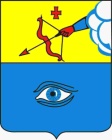 ПОСТАНОВЛЕНИЕ__26.04.2023___                                                                                       № _17/17__ г. ГлазовО завершении отопительного периода 2022-2023 годов в муниципальном образовании "Город Глазов" и обеспечении горячего водоснабжения в межотопительный период  В соответствии с Федеральным законом от 06.10.2003 года № 131-ФЗ «Об общих принципах организации местного самоуправления в Российской Федерации», Уставом муниципального образования «Город Глазов», Федеральным законом от 27.07.2010 года №190-ФЗ «О теплоснабжении», Постановлением Правительства Российской Федерации от 06.05.2011 года №354 «О предоставлении коммунальных услуг собственникам и пользователям помещений в многоквартирных домах и жилых домах» и в связи с прогнозным установлением за последующие пять суток среднесуточной температуры наружного воздуха выше 8 градусов,П О С Т А Н О В Л Я Ю:Завершить отопительный период 2022-2023 года с 27 апреля 2023 года.Организациям независимо от организационно-правовых форм собственности, имеющим в собственности источники тепловой энергии, тепловые сети, обеспечивающие тепловой энергией объекты социальной и бюджетной сферы, а так же жилищно-коммунального хозяйства города Глазова (филиал        АО «РИР» в г. Глазове, АО «Реммаш», ООО «Свет», ООО «Комэнерго»), прекратить регулярное отопление с 27 апреля 2023 года, перевести источники теплоты в режим летней циркуляции, выполнить необходимые переключения на тепловых сетях, обеспечить в межотопительный период бесперебойное и качественное снабжение потребителей теплоносителем для нужд горячего водоснабжения до границ балансовой принадлежности (эксплуатационной ответственности). Учреждениям и организациям здравоохранения, образования, дошкольного образования, социальной сферы и культуры, а так же организациям, осуществляющим деятельность, независимо от форм собственности, по управлению многоквартирными домами, произвести отключение внутридомовых систем отопления и обеспечить работоспособность узлов горячего водоснабжения по основным и ремонтным схемам теплоснабжения с использованием «летних» дроссельных ограничительных устройств в системах циркуляции.4.	По дополнительному уведомлению единой теплоснабжающей организации филиала АО «РИР» в г.Глазове, организациям указанным в п.3 настоящего Постановления выполнить консервацию систем отопления с исключением перетока теплоносителя из системы отопления  в систему горячего водоснабжения.Настоящее постановление подлежит опубликованию в официальных средствах массовой информации. Контроль исполнения настоящего постановления возложить на  Начальника Управления жилищно-коммунального хозяйства  Администрации города Глазова Е.Ю. Шейко.Администрация муниципального образования «Город Глазов» (Администрация города Глазова) «Глазкар» муниципал кылдытэтлэн Администрациез(Глазкарлэн Администрациез)Заместитель Главы Администрации города Глазова по финансам, бюджетному планированию и учетуА.Г. Баженова